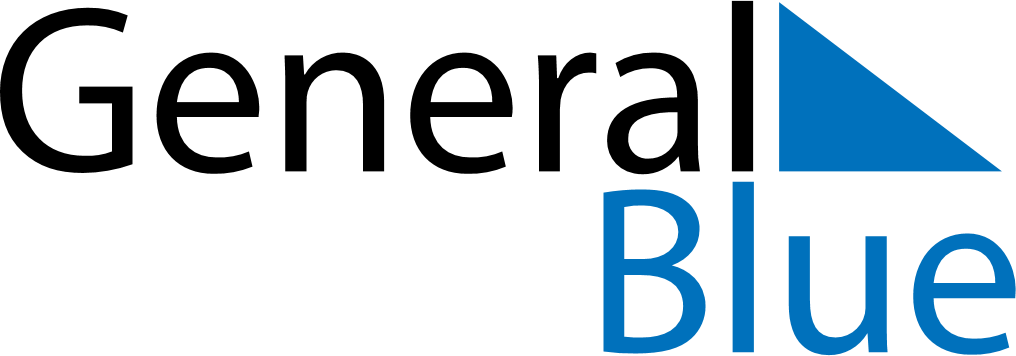 Daily Planner October 12, 2026 - October 18, 2026Daily Planner October 12, 2026 - October 18, 2026Daily Planner October 12, 2026 - October 18, 2026Daily Planner October 12, 2026 - October 18, 2026Daily Planner October 12, 2026 - October 18, 2026Daily Planner October 12, 2026 - October 18, 2026Daily Planner October 12, 2026 - October 18, 2026Daily Planner MondayOct 12TuesdayOct 13WednesdayOct 14ThursdayOct 15FridayOct 16 SaturdayOct 17 SundayOct 18MorningAfternoonEvening